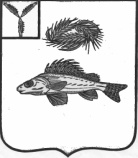 АДМИНИСТРАЦИЯ
МАРЬЕВСКОГО МУНИЦИПАЛЬНОГО ОБРАЗОВАНИЯЕРШОВСКОГО РАЙОНА САРАТОВСКОЙ ОБЛАСТИПОСТАНОВЛЕНИЕ                                                                                                                                                                                                                                                                                                                       от  16.09.2022 года   		                          № 39В соответствии с Федеральным законом от 27.07.2010 №210-ФЗ «Об организации предоставления государственных и муниципальных услуг», руководствуясь Уставом Марьевского муниципального образования Ершовского района, администрация Марьевского муниципального образования Ершовского  района ПОСТАНОВЛЯЕТ:Внести в Административный регламент «Предоставление земельных участков, находящихся в муниципальной собственности, на торгах», утвержденного постановлением администрации Марьевского муниципального образования от 06.06.2017 года № 27 следующие изменения:- Дополнить Приложение к постановлению пунктом 2.6.6.  следующего содержания:«2.6.6. При предоставлении муниципальной услуги в электронной форме идентификация и аутентификация могут осуществляться посредством единой системы идентификации и аутентификации и единой информационной системы персональных данных, обеспечивающей обработку, включая сбор и хранение, биометрических персональных данных, их проверку и передачу информации о степени их соответствия предоставленным биометрическим персональным данным физического лица» 2. Постановление вступает в силу с 01.03.2023 г.3. Обнародовать настоящее постановление и разместить на официальном сайте администрации  в сети ИнтернетГлава Марьевскогомуниципального образования                                                     С.И. ЯковлевО внесении изменений в постановление администрации Марьевского муниципального образования от 06.06.2017 №27